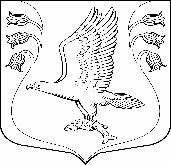 Совет   депутатовмуниципального образования«Кузёмкинское сельское поселение»Кингисеппского муниципального районаЛенинградской области четвертого созываР Е Ш Е Н И Еот   25.10.2019г.     № 12«О назначении публичных слушаний по  проекту решения о бюджете  МО  «Кузёмкинское сельское поселение» Кингисеппского муниципального района Ленинградской  области на 2020 и на плановый период 2021 и 2022 годов.В соответствии с Бюджетным Кодексом РФ, Федеральным законом от 06.10.2003 года №131-ФЗ «Об общих принципах организации местного самоуправления в Российской Федерации», Уставом муниципального образования «Кузёмкинское сельское поселение»,    Совет  депутатов  МО « Кузёмкинское сельское поселение» РЕШИЛ:       1. Проект бюджета муниципального образования «Кузёмкинское сельское поселение» Кингисеппского муниципального района Ленинградской области на 2020 и на плановый период 2021 и 2022 годов вынести на обсуждение населения, проживающего на территории муниципального образования.       2. Администрации МО « Кузёмкинское  сельское поселение» опубликовать проект бюджета муниципального образования «Кузёмкинское сельское поселение» Кингисеппского муниципального района Ленинградской области для принятия предложений населения поселения по проекту бюджета на 2020 и на плановый период 2021 и 2022 годов.       3. Предложить населению  Кузёмкинского сельского поселения и иным заинтересованным лицам в течение 30 дней со дня опубликования проекта бюджета муниципального образования и настоящего Решения направлять предложения по внесению дополнений и изменений в предложенный проект бюджета муниципального образования по адресу: Ленинградская область, Кингисеппский район, д.Б.Куземкино, мкр.Центральный, д.18  (администрация поселения) с 9.00 до 16.00 с перерывом 12.30 до 13.30. Предложения направлять в письменном виде (можно почтовым отправлением) с обязательным указанием данных о месте жительства, фамилии, имени и отчества.  Администрации муниципального образования вести реестр поступивших предложений по внесению изменений и дополнений в проект бюджета на 2020 и на плановый период 2021 и 2022 годов.            Публичные слушания по обсуждению проекта бюджета на 2020 и на плановый период 2021 и 2022 годов назначить на 29 ноября 2019 года в 16 часов 00 минут по адресу: Ленинградская область, Кингисеппский район, д.Б.Кузёмкино, мкр.Центральный, д.18  (администрация поселения).           Данный пункт настоящего решения считать порядком по внесению предложений и изменений в проект бюджета   МО «Кузёмкинское сельское поселение» на 2020 и на плановый период 2021 и 2022 годов, а также  порядком участия в его обсуждении.      4. Настоящее решение подлежит официальному опубликованию в средствах массовой информации и размещению на официальном сайте МО «Кузёмкинское сельское поселение»       5. Контроль за исполнением данного решения возложить на постоянную комиссию по бюджету, налогам, экономике, инвестициям и муниципальной собственности.Глава муниципального образования«Кузёмкинское сельское  поселение»                                               В.П.Кулагин